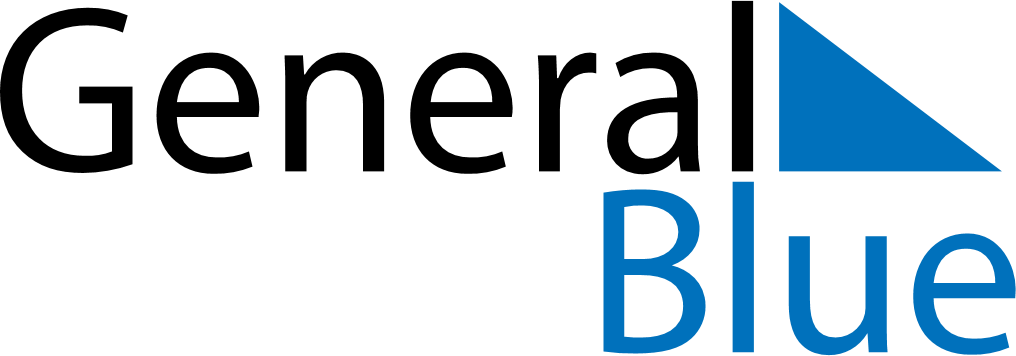 July 2024July 2024July 2024July 2024July 2024July 2024Tornio, Lapland, FinlandTornio, Lapland, FinlandTornio, Lapland, FinlandTornio, Lapland, FinlandTornio, Lapland, FinlandTornio, Lapland, FinlandSunday Monday Tuesday Wednesday Thursday Friday Saturday 1 2 3 4 5 6 Sunrise: 2:00 AM Sunset: 12:53 AM Daylight: 22 hours and 52 minutes. Sunrise: 2:06 AM Sunset: 12:48 AM Daylight: 22 hours and 42 minutes. Sunrise: 2:10 AM Sunset: 12:44 AM Daylight: 22 hours and 33 minutes. Sunrise: 2:15 AM Sunset: 12:39 AM Daylight: 22 hours and 24 minutes. Sunrise: 2:20 AM Sunset: 12:35 AM Daylight: 22 hours and 15 minutes. Sunrise: 2:25 AM Sunset: 12:31 AM Daylight: 22 hours and 6 minutes. 7 8 9 10 11 12 13 Sunrise: 2:29 AM Sunset: 12:27 AM Daylight: 21 hours and 57 minutes. Sunrise: 2:34 AM Sunset: 12:23 AM Daylight: 21 hours and 48 minutes. Sunrise: 2:38 AM Sunset: 12:18 AM Daylight: 21 hours and 40 minutes. Sunrise: 2:42 AM Sunset: 12:14 AM Daylight: 21 hours and 31 minutes. Sunrise: 2:47 AM Sunset: 12:10 AM Daylight: 21 hours and 23 minutes. Sunrise: 2:51 AM Sunset: 12:06 AM Daylight: 21 hours and 15 minutes. Sunrise: 2:55 AM Sunset: 12:02 AM Daylight: 21 hours and 6 minutes. 14 15 16 17 18 19 20 Sunrise: 3:00 AM Sunset: 11:58 PM Daylight: 20 hours and 58 minutes. Sunrise: 3:04 AM Sunset: 11:54 PM Daylight: 20 hours and 50 minutes. Sunrise: 3:08 AM Sunset: 11:50 PM Daylight: 20 hours and 42 minutes. Sunrise: 3:12 AM Sunset: 11:46 PM Daylight: 20 hours and 33 minutes. Sunrise: 3:16 AM Sunset: 11:42 PM Daylight: 20 hours and 25 minutes. Sunrise: 3:20 AM Sunset: 11:38 PM Daylight: 20 hours and 17 minutes. Sunrise: 3:24 AM Sunset: 11:34 PM Daylight: 20 hours and 9 minutes. 21 22 23 24 25 26 27 Sunrise: 3:29 AM Sunset: 11:30 PM Daylight: 20 hours and 1 minute. Sunrise: 3:33 AM Sunset: 11:26 PM Daylight: 19 hours and 53 minutes. Sunrise: 3:37 AM Sunset: 11:22 PM Daylight: 19 hours and 45 minutes. Sunrise: 3:41 AM Sunset: 11:18 PM Daylight: 19 hours and 37 minutes. Sunrise: 3:45 AM Sunset: 11:14 PM Daylight: 19 hours and 29 minutes. Sunrise: 3:48 AM Sunset: 11:10 PM Daylight: 19 hours and 21 minutes. Sunrise: 3:52 AM Sunset: 11:07 PM Daylight: 19 hours and 14 minutes. 28 29 30 31 Sunrise: 3:56 AM Sunset: 11:03 PM Daylight: 19 hours and 6 minutes. Sunrise: 4:00 AM Sunset: 10:59 PM Daylight: 18 hours and 58 minutes. Sunrise: 4:04 AM Sunset: 10:55 PM Daylight: 18 hours and 50 minutes. Sunrise: 4:08 AM Sunset: 10:51 PM Daylight: 18 hours and 43 minutes. 